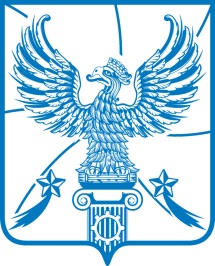 АДМИНИСТРАЦИЯМУНИЦИПАЛЬНОГО ОБРАЗОВАНИЯГОРОДСКОЙ ОКРУГ ЛЮБЕРЦЫ
МОСКОВСКОЙ ОБЛАСТИПОСТАНОВЛЕНИЕ29.11.2023                                                                                                                 № 5592-ПАг. ЛюберцыО внесении изменений в Схему уборки территории городского округа Люберцы Московской области, утвержденную Постановлением администрации городского округа Люберцы Московской области от 20.02.2019 № 608-ПА В соответствии с Федеральным законом от 06.10.2003 № 131-ФЗ «Об общих принципах организации местного самоуправления в Российской Федерации», Уставом муниципального образования городской округ Люберцы Московской области, Распоряжением Главы муниципального образования городской округ Люберцы Московской области от 07.11.2022 № 10-РГ «О наделении полномочиями Первого заместителя Главы администрации городского округа Люберцы», протоколом заседания Комиссии по разработке Схем уборки территорий городского округа Люберцы Московской области от 28.09.2023, протоколом совещания  от 03.10.2023 по вопросу содержания и уборки прилегающей территории по адресу: городской округ Люберцы,  г. Люберцы, ул. Урицкого, дом 8, постановляю: 1. Внести в Схему уборки территории городского округа Люберцы Московской области, утвержденную Постановлением администрации городского округа Люберцы Московской области от 20.02.2019 № 608-ПА (далее – Схема), следующие изменения: 1.1. Изложить страницы Схемы №№ 185, 228, 230, 313, 385 в новой редакции, согласно приложениям к настоящему Постановлению.1.2. Дополнить Схему страницами №№ 707, 708, 709, 710, 711, 712, 713 согласно приложениям к настоящему Постановлению.2. Опубликовать настоящее Постановление в средствах массовой информации и разместить на официальном сайте администрации в сети «Интернет».3. Контроль за исполнением настоящего Постановления возложить на заместителя Главы администрации Романцову Н.Н.Первый заместитель Главы администрации						                 И.В. Мотовилов